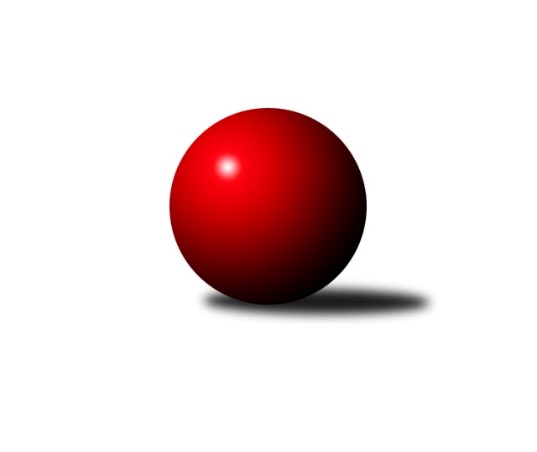 Č.3Ročník 2015/2016	10.10.2015Nejlepšího výkonu v tomto kole: 2543 dosáhlo družstvo: TJ Opava ˝C˝Krajský přebor MS 2015/2016Výsledky 3. kolaSouhrnný přehled výsledků:SKK Ostrava B	- TJ VOKD Poruba ˝A˝	5.5:2.5	2371:2295	6.0:6.0	10.10.KK Hranice ˝A˝	- TJ Spartak Bílovec ˝A˝	6:2	2495:2439	10.0:2.0	10.10.Kuželky Horní Benešov	- KK Minerva Opava ˝B˝	5:3	2515:2416	8.0:4.0	10.10.TJ VOKD Poruba ˝B˝	- TJ Sokol Bohumín˝C˝	5:3	2369:2282	7.5:4.5	10.10.TJ Sokol Bohumín ˝B˝	- TJ Frenštát p.R.˝A˝	7:1	2462:2225	7.0:5.0	10.10.TJ Opava ˝C˝	- TJ Sokol Sedlnice ˝B˝	5:3	2543:2501	6.0:6.0	10.10.TJ VOKD Poruba ˝A˝	- TJ Frenštát p.R.˝A˝	7.5:0.5	2423:2233	8.0:4.0	3.10.Tabulka družstev:	1.	TJ VOKD Poruba ˝B˝	3	2	1	0	15.0 : 9.0 	20.0 : 16.0 	 2458	5	2.	TJ VOKD Poruba ˝A˝	3	2	0	1	17.0 : 7.0 	21.5 : 14.5 	 2358	4	3.	TJ Sokol Bohumín˝C˝	3	2	0	1	16.0 : 8.0 	21.5 : 14.5 	 2385	4	4.	TJ Sokol Sedlnice ˝B˝	3	2	0	1	13.0 : 11.0 	19.0 : 17.0 	 2469	4	5.	KK Minerva Opava ˝B˝	3	2	0	1	13.0 : 11.0 	17.0 : 19.0 	 2411	4	6.	TJ Spartak Bílovec ˝A˝	3	2	0	1	13.0 : 11.0 	16.0 : 20.0 	 2485	4	7.	KK Hranice ˝A˝	3	1	0	2	12.0 : 12.0 	22.0 : 14.0 	 2471	2	8.	TJ Sokol Bohumín ˝B˝	3	1	0	2	11.0 : 13.0 	16.5 : 19.5 	 2367	2	9.	SKK Ostrava B	3	1	0	2	10.5 : 13.5 	17.0 : 19.0 	 2415	2	10.	Kuželky Horní Benešov	3	1	0	2	10.0 : 14.0 	17.0 : 19.0 	 2384	2	11.	TJ Opava ˝C˝	3	1	0	2	8.0 : 16.0 	13.0 : 23.0 	 2382	2	12.	TJ Frenštát p.R.˝A˝	3	0	1	2	5.5 : 18.5 	15.5 : 20.5 	 2323	1Podrobné výsledky kola:	 SKK Ostrava B	2371	5.5:2.5	2295	TJ VOKD Poruba ˝A˝	Zdeněk Kuna	 	 193 	 200 		393 	 1:1 	 380 	 	194 	 186		Jan Žídek	Jan Pavlosek	 	 185 	 202 		387 	 1:1 	 387 	 	200 	 187		Petr Oravec	Tomáš Polášek	 	 200 	 193 		393 	 0:2 	 398 	 	202 	 196		Rostislav Bareš	Lenka Pouchlá	 	 213 	 213 		426 	 2:0 	 366 	 	185 	 181		Jiří Kratoš	Miroslav Složil	 	 184 	 192 		376 	 1:1 	 366 	 	191 	 175		Ladislav Míka	Daneš Šodek	 	 187 	 209 		396 	 1:1 	 398 	 	191 	 207		Jan Míkarozhodčí: Nejlepší výkon utkání: 426 - Lenka Pouchlá	 KK Hranice ˝A˝	2495	6:2	2439	TJ Spartak Bílovec ˝A˝	Jaroslav Ledvina	 	 194 	 205 		399 	 1:1 	 414 	 	219 	 195		Karel Šnajdárek	Dalibor Vinklar	 	 184 	 214 		398 	 2:0 	 378 	 	180 	 198		Emil Rubáč	Zdeňka Terrichová	 	 211 	 186 		397 	 1:1 	 438 	 	200 	 238		Tomáš Binar	Vladimír Hudec	 	 215 	 215 		430 	 2:0 	 403 	 	192 	 211		David Binar	Petr Pavelka st	 	 207 	 230 		437 	 2:0 	 414 	 	199 	 215		Pavel Šmydke	Anna Ledvinová	 	 223 	 211 		434 	 2:0 	 392 	 	195 	 197		Vladimír Štacharozhodčí: Nejlepší výkon utkání: 438 - Tomáš Binar	 Kuželky Horní Benešov	2515	5:3	2416	KK Minerva Opava ˝B˝	Jaroslav Lakomý	 	 178 	 235 		413 	 2:0 	 372 	 	174 	 198		Jan Král	Miroslav Procházka	 	 208 	 185 		393 	 1:1 	 412 	 	202 	 210		Zdeněk Štohanzl	Martin Weiss	 	 224 	 221 		445 	 2:0 	 395 	 	196 	 199		Renáta Smijová	Jana Martiníková	 	 209 	 192 		401 	 1:1 	 432 	 	199 	 233		Jan Strnadel	Vlastimil Kotrla	 	 223 	 210 		433 	 0:2 	 442 	 	231 	 211		Petr Frank	Jaromír Martiník	 	 203 	 227 		430 	 2:0 	 363 	 	191 	 172		Tomáš Králrozhodčí: Nejlepší výkon utkání: 445 - Martin Weiss	 TJ VOKD Poruba ˝B˝	2369	5:3	2282	TJ Sokol Bohumín˝C˝	Lukáš Trojek	 	 181 	 200 		381 	 1:1 	 388 	 	213 	 175		Pavel Plaček	Richard Šimek	 	 199 	 221 		420 	 2:0 	 343 	 	160 	 183		Jan Stuš	Helena Martinčáková	 	 185 	 183 		368 	 1:1 	 379 	 	180 	 199		Alfréd Hermann	Vojtěch Turlej	 	 209 	 191 		400 	 0:2 	 416 	 	213 	 203		Jaroslav Klus	Antonín Chalcář	 	 191 	 212 		403 	 2:0 	 364 	 	190 	 174		Václav Kladiva	Roman Klímek	 	 208 	 189 		397 	 1.5:0.5 	 392 	 	208 	 184		Karol Nitkarozhodčí: Nejlepší výkon utkání: 420 - Richard Šimek	 TJ Sokol Bohumín ˝B˝	2462	7:1	2225	TJ Frenštát p.R.˝A˝	Libor Krajčí	 	 203 	 203 		406 	 1:1 	 379 	 	210 	 169		Jaroslav Petr	Jaromír Piska	 	 198 	 206 		404 	 1:1 	 397 	 	189 	 208		Petr Bábíček	Lubomír Richter	 	 182 	 192 		374 	 0:2 	 413 	 	215 	 198		Milan Kučera	René Světlík	 	 185 	 214 		399 	 1:1 	 371 	 	191 	 180		Jiří Petr	Lada Péli	 	 204 	 240 		444 	 2:0 	 316 	 	156 	 160		Martin Grejcar	Jozef Kuzma	 	 208 	 227 		435 	 2:0 	 349 	 	170 	 179		Zdeněk Bordovskýrozhodčí: Nejlepší výkon utkání: 444 - Lada Péli	 TJ Opava ˝C˝	2543	5:3	2501	TJ Sokol Sedlnice ˝B˝	Břetislav Mrkvica	 	 222 	 212 		434 	 1:1 	 435 	 	200 	 235		Stanislav Brejcha	Rudolf Tvrdoň	 	 221 	 210 		431 	 1:1 	 410 	 	188 	 222		Barbora Janyšková	Václav Boháčík	 	 207 	 205 		412 	 2:0 	 400 	 	201 	 199		Michaela Tobolová	Petr Schwalbe	 	 218 	 189 		407 	 1:1 	 420 	 	213 	 207		Adéla Sobotíková	Tomáš Valíček	 	 201 	 253 		454 	 1:1 	 409 	 	211 	 198		Renáta Janyšková	Josef Matušek	 	 201 	 204 		405 	 0:2 	 427 	 	210 	 217		Rostislav Kletenskýrozhodčí: Nejlepší výkon utkání: 454 - Tomáš Valíček	 TJ VOKD Poruba ˝A˝	2423	7.5:0.5	2233	TJ Frenštát p.R.˝A˝	Michal Bezruč	 	 196 	 206 		402 	 2:0 	 357 	 	165 	 192		Martin Grejcar	Rostislav Bareš	 	 179 	 202 		381 	 1:1 	 381 	 	179 	 202		Jaroslav Petr	Jan Žídek	 	 200 	 199 		399 	 1:1 	 388 	 	202 	 186		Petr Bábíček	Jiří Kratoš	 	 224 	 187 		411 	 1:1 	 385 	 	194 	 191		Jiří Petr	Petr Oravec	 	 184 	 215 		399 	 1:1 	 370 	 	188 	 182		Zdeněk Bordovský	Jan Míka	 	 221 	 210 		431 	 2:0 	 352 	 	162 	 190		Milan Kučerarozhodčí: Nejlepší výkon utkání: 431 - Jan MíkaPořadí jednotlivců:	jméno hráče	družstvo	celkem	plné	dorážka	chyby	poměr kuž.	Maximum	1.	Petr Pavelka st 	KK Hranice ˝A˝	437.00	290.0	147.0	4.5	2/2	(459)	2.	Tomáš Binar 	TJ Spartak Bílovec ˝A˝	432.50	296.0	136.5	6.0	2/3	(438)	3.	Richard Šimek 	TJ VOKD Poruba ˝B˝	430.67	289.7	141.0	3.3	3/3	(445)	4.	Renáta Janyšková 	TJ Sokol Sedlnice ˝B˝	429.00	292.0	137.0	6.3	3/3	(440)	5.	Dalibor Vinklar 	KK Hranice ˝A˝	425.25	295.8	129.5	3.8	2/2	(445)	6.	Rostislav Kletenský 	TJ Sokol Sedlnice ˝B˝	421.00	284.0	137.0	6.0	2/3	(427)	7.	Karel Šnajdárek 	TJ Spartak Bílovec ˝A˝	421.00	292.7	128.3	5.3	3/3	(436)	8.	David Binar 	TJ Spartak Bílovec ˝A˝	420.50	291.0	129.5	6.0	2/3	(438)	9.	Zdeněk Štohanzl 	KK Minerva Opava ˝B˝	419.50	293.0	126.5	8.5	2/3	(427)	10.	Jaroslav Hrabuška 	TJ VOKD Poruba ˝B˝	418.50	300.0	118.5	9.0	2/3	(423)	11.	Libor Krajčí 	TJ Sokol Bohumín ˝B˝	416.50	286.5	130.0	9.5	2/2	(421)	12.	Filip Sýkora 	TJ Spartak Bílovec ˝A˝	416.50	303.5	113.0	7.5	2/3	(423)	13.	Petr Frank 	KK Minerva Opava ˝B˝	416.00	273.5	142.5	6.0	2/3	(442)	14.	Vladimír Hudec 	KK Hranice ˝A˝	415.75	284.0	131.8	4.0	2/2	(430)	15.	Lada Péli 	TJ Sokol Bohumín ˝B˝	415.75	286.0	129.8	6.5	2/2	(444)	16.	Stanislav Brejcha 	TJ Sokol Sedlnice ˝B˝	414.67	286.3	128.3	7.0	3/3	(435)	17.	Zdeněk Kuna 	SKK Ostrava B	414.00	283.5	130.5	5.5	2/2	(444)	18.	Karol Nitka 	TJ Sokol Bohumín˝C˝	413.67	294.7	119.0	7.3	3/3	(448)	19.	Pavel Šmydke 	TJ Spartak Bílovec ˝A˝	413.50	282.0	131.5	5.5	2/3	(414)	20.	Lucie Bogdanowiczová 	TJ Sokol Bohumín˝C˝	413.00	290.5	122.5	7.0	2/3	(418)	21.	Martin Weiss 	Kuželky Horní Benešov	412.75	291.0	121.8	7.3	2/2	(445)	22.	Jan Strnadel 	KK Minerva Opava ˝B˝	412.67	283.0	129.7	5.3	3/3	(432)	23.	Vojtěch Turlej 	TJ VOKD Poruba ˝B˝	411.67	291.0	120.7	8.3	3/3	(424)	24.	Jan Míka 	TJ VOKD Poruba ˝A˝	411.00	272.0	139.0	2.5	2/2	(431)	25.	Roman Klímek 	TJ VOKD Poruba ˝B˝	411.00	283.0	128.0	7.5	2/3	(425)	26.	Josef Matušek 	TJ Opava ˝C˝	411.00	293.3	117.8	9.0	2/2	(433)	27.	Barbora Janyšková 	TJ Sokol Sedlnice ˝B˝	410.67	288.0	122.7	6.0	3/3	(423)	28.	Jaroslav Klus 	TJ Sokol Bohumín˝C˝	410.33	281.3	129.0	5.0	3/3	(416)	29.	Tomáš Valíček 	TJ Opava ˝C˝	409.25	281.3	128.0	9.0	2/2	(454)	30.	Vladimír Štacha 	TJ Spartak Bílovec ˝A˝	408.33	286.7	121.7	5.3	3/3	(430)	31.	Jaroslav Ledvina 	KK Hranice ˝A˝	407.50	280.0	127.5	7.0	2/2	(416)	32.	Michaela Tobolová 	TJ Sokol Sedlnice ˝B˝	407.33	280.3	127.0	4.0	3/3	(436)	33.	Antonín Chalcář 	TJ VOKD Poruba ˝B˝	406.50	279.0	127.5	8.0	2/3	(410)	34.	Tomáš Polášek 	SKK Ostrava B	406.50	283.5	123.0	6.5	2/2	(420)	35.	Jaromír Martiník 	Kuželky Horní Benešov	405.00	271.0	134.0	5.8	2/2	(430)	36.	Petr Bábíček 	TJ Frenštát p.R.˝A˝	405.00	284.0	121.0	5.7	3/3	(430)	37.	Jan Král 	KK Minerva Opava ˝B˝	404.33	285.0	119.3	7.3	3/3	(447)	38.	Zdeňka Terrichová 	KK Hranice ˝A˝	402.50	274.5	128.0	6.0	2/2	(408)	39.	Pavel Plaček 	TJ Sokol Bohumín˝C˝	400.00	286.5	113.5	6.5	2/3	(412)	40.	Miroslav Složil 	SKK Ostrava B	399.25	280.8	118.5	3.0	2/2	(413)	41.	Jana Martiníková 	Kuželky Horní Benešov	398.50	278.0	120.5	9.8	2/2	(408)	42.	Břetislav Mrkvica 	TJ Opava ˝C˝	398.25	285.5	112.8	8.5	2/2	(434)	43.	Jaromír Piska 	TJ Sokol Bohumín ˝B˝	398.00	283.0	115.0	5.8	2/2	(406)	44.	Tomáš Král 	KK Minerva Opava ˝B˝	397.33	279.7	117.7	8.0	3/3	(445)	45.	Milan Kučera 	TJ Frenštát p.R.˝A˝	397.33	283.0	114.3	9.0	3/3	(427)	46.	Rostislav Bareš 	TJ VOKD Poruba ˝A˝	396.25	285.5	110.8	11.3	2/2	(408)	47.	Petr Oravec 	TJ VOKD Poruba ˝A˝	395.50	269.5	126.0	6.0	2/2	(409)	48.	Alfréd Hermann 	TJ Sokol Bohumín˝C˝	394.00	284.7	109.3	8.7	3/3	(406)	49.	Jan Pavlosek 	SKK Ostrava B	393.50	272.0	121.5	6.5	2/2	(400)	50.	Miroslav Procházka 	Kuželky Horní Benešov	393.50	281.5	112.0	7.5	2/2	(427)	51.	Renáta Smijová 	KK Minerva Opava ˝B˝	393.00	264.0	129.0	5.5	2/3	(395)	52.	Antonín Fabík 	TJ Spartak Bílovec ˝A˝	393.00	284.0	109.0	8.0	2/3	(405)	53.	Jaroslav Lakomý 	Kuželky Horní Benešov	392.00	265.3	126.8	8.5	2/2	(413)	54.	Jiří Petr 	TJ Frenštát p.R.˝A˝	392.00	276.0	116.0	10.7	3/3	(420)	55.	Michal Blinka 	SKK Ostrava B	391.50	272.0	119.5	4.5	2/2	(429)	56.	Václav Boháčík 	TJ Opava ˝C˝	391.25	278.3	113.0	11.0	2/2	(412)	57.	Jozef Kuzma 	TJ Sokol Bohumín ˝B˝	391.00	268.5	122.5	6.3	2/2	(435)	58.	Lukáš Trojek 	TJ VOKD Poruba ˝B˝	390.67	279.3	111.3	13.3	3/3	(397)	59.	Daneš Šodek 	SKK Ostrava B	390.50	275.3	115.3	3.5	2/2	(396)	60.	Jan Žídek 	TJ VOKD Poruba ˝A˝	389.50	270.0	119.5	5.3	2/2	(399)	61.	Jaroslav Petr 	TJ Frenštát p.R.˝A˝	389.00	270.7	118.3	10.0	3/3	(407)	62.	David Juřica 	TJ Sokol Sedlnice ˝B˝	387.50	278.0	109.5	8.5	2/3	(406)	63.	Rudolf Tvrdoň 	TJ Opava ˝C˝	386.50	277.8	108.8	10.5	2/2	(433)	64.	Zdeněk Bordovský 	TJ Frenštát p.R.˝A˝	384.67	278.3	106.3	10.0	3/3	(435)	65.	Jiří Kratoš 	TJ VOKD Poruba ˝A˝	382.50	271.3	111.3	5.0	2/2	(411)	66.	Vlastimil Kotrla 	Kuželky Horní Benešov	382.50	272.8	109.8	8.3	2/2	(433)	67.	Lubomír Richter 	TJ Sokol Bohumín ˝B˝	378.50	259.3	119.3	8.8	2/2	(392)	68.	Václav Kladiva 	TJ Sokol Bohumín˝C˝	375.00	274.0	101.0	11.5	2/3	(386)	69.	Jan Stuš 	TJ Sokol Bohumín˝C˝	374.67	285.0	89.7	14.0	3/3	(393)	70.	Jiří Terrich 	KK Hranice ˝A˝	373.50	272.0	101.5	12.5	2/2	(385)	71.	Martina Honlová 	TJ Sokol Bohumín ˝B˝	361.50	262.0	99.5	11.5	2/2	(378)	72.	Martin Grejcar 	TJ Frenštát p.R.˝A˝	355.33	255.3	100.0	13.7	3/3	(393)		Zdeněk Mžik 	TJ VOKD Poruba ˝B˝	445.00	320.0	125.0	6.0	1/3	(445)		Milan Binar 	TJ Spartak Bílovec ˝A˝	438.00	297.0	141.0	3.0	1/3	(438)		Anna Ledvinová 	KK Hranice ˝A˝	420.00	279.0	141.0	3.0	1/2	(434)		Adéla Sobotíková 	TJ Sokol Sedlnice ˝B˝	420.00	316.0	104.0	8.0	1/3	(420)		Lenka Pouchlá 	SKK Ostrava B	411.50	280.0	131.5	2.5	1/2	(426)		Petr Schwalbe 	TJ Opava ˝C˝	407.00	284.0	123.0	10.0	1/2	(407)		Michal Bezruč 	TJ VOKD Poruba ˝A˝	400.00	277.5	122.5	7.0	1/2	(402)		René Světlík 	TJ Sokol Bohumín ˝B˝	399.00	269.0	130.0	6.0	1/2	(399)		Jiří Koloděj 	SKK Ostrava B	391.00	275.0	116.0	1.0	1/2	(391)		Libor Žíla 	TJ VOKD Poruba ˝B˝	389.00	293.0	96.0	14.0	1/3	(389)		Klára Tobolová 	TJ Sokol Sedlnice ˝B˝	386.00	280.0	106.0	10.0	1/3	(386)		Jana Tvrdoňová 	TJ Opava ˝C˝	386.00	288.0	98.0	9.0	1/2	(386)		Karel Vágner 	KK Minerva Opava ˝B˝	384.00	261.0	123.0	12.0	1/3	(384)		Oldřich Tomečka 	KK Minerva Opava ˝B˝	383.00	278.0	105.0	6.0	1/3	(383)		Emil Rubáč 	TJ Spartak Bílovec ˝A˝	378.00	275.0	103.0	8.0	1/3	(378)		Dana Lamichová 	TJ Opava ˝C˝	374.00	263.0	111.0	6.0	1/2	(374)		Helena Martinčáková 	TJ VOKD Poruba ˝B˝	368.00	277.0	91.0	16.0	1/3	(368)		Jana Martínková 	KK Minerva Opava ˝B˝	366.00	265.0	101.0	8.0	1/3	(366)		Ladislav Míka 	TJ VOKD Poruba ˝A˝	366.00	277.0	89.0	11.0	1/2	(366)Sportovně technické informace:Starty náhradníků:registrační číslo	jméno a příjmení 	datum startu 	družstvo	číslo startu21044	Josef Matušek	10.10.2015	TJ Opava ˝C˝	3x18799	Jan Žídek	10.10.2015	TJ VOKD Poruba ˝A˝	3x16579	Petr Bábíček	10.10.2015	TJ Frenštát p.R.˝A˝	3x6771	Ladislav Míka	10.10.2015	TJ VOKD Poruba ˝A˝	1x19450	René Světlík	10.10.2015	TJ Sokol Bohumín ˝B˝	1x17622	Emil Rubáč	10.10.2015	TJ Spartak Bílovec ˝A˝	1x19195	Jan Strnadel	10.10.2015	KK Minerva Opava ˝B˝	3x14960	Petr Oravec	10.10.2015	TJ VOKD Poruba ˝A˝	3x
Hráči dopsaní na soupisku:registrační číslo	jméno a příjmení 	datum startu 	družstvo	Program dalšího kola:4. kolo17.10.2015	so	9:00	TJ Frenštát p.R.˝A˝ - TJ Sokol Bohumín˝C˝	17.10.2015	so	9:00	TJ Sokol Sedlnice ˝B˝ - TJ VOKD Poruba ˝B˝	17.10.2015	so	9:00	KK Minerva Opava ˝B˝ - TJ Opava ˝C˝	17.10.2015	so	9:00	TJ Spartak Bílovec ˝A˝ - Kuželky Horní Benešov	17.10.2015	so	9:00	TJ VOKD Poruba ˝A˝ - KK Hranice ˝A˝	17.10.2015	so	10:00	TJ Sokol Bohumín ˝B˝ - SKK Ostrava B	Nejlepší šestka kola - absolutněNejlepší šestka kola - absolutněNejlepší šestka kola - absolutněNejlepší šestka kola - absolutněNejlepší šestka kola - dle průměru kuželenNejlepší šestka kola - dle průměru kuželenNejlepší šestka kola - dle průměru kuželenNejlepší šestka kola - dle průměru kuželenNejlepší šestka kola - dle průměru kuželenPočetJménoNázev týmuVýkonPočetJménoNázev týmuPrůměr (%)Výkon1xTomáš ValíčekOpava C4541xLada PéliBohumín B109.794441xMartin WeissKuželky HB4451xMartin WeissKuželky HB109.024451xLada PéliBohumín B4441xTomáš ValíčekOpava C108.774541xPetr FrankMinerva B4421xPetr FrankMinerva B108.294421xTomáš BinarBílovec A4381xJozef KuzmaBohumín B107.564352xPetr Pavelka stHranice A4371xLenka PouchláSKK B106.8426